АДМИНИСТРАЦИЯ 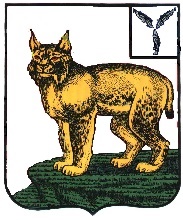 ТУРКОВСКОГО МУНИЦИПАЛЬНОГО РАЙОНАСАРАТОВСКОЙ ОБЛАСТИПОСТАНОВЛЕНИЕОт 28.05.2020 г.     № 482Об утверждении Порядка информирования населения Турковского муниципального района о возможности распространения социально значимых заболеваний и заболеваний, представляющих опасность для окружающих, а также информирования об угрозе возникновения и о возникновении эпидемийВ соответствии со статьей 17 Федерального закона от 21 ноября 2011 года №323-ФЗ «Об основах охраны здоровья граждан в Российской Федерации», Законом Саратовской области от 24 декабря 2015 года №187-ЗСО «Об информировании населения муниципальных образований Саратовской области о возможности распространения социально значимых заболеваний и заболеваний, представляющих опасность для окружающих, а также об угрозе возникновения и о возникновении эпидемий», Уставом Турковского муниципального района администрация Турковского муниципального района ПОСТАНОВЛЯЕТ: 1. Утвердить Порядок информирования населения Турковского муниципального района о возможности распространения социально значимых заболеваний и заболеваний, представляющих опасность для окружающих, а также информирования об угрозе возникновения и о возникновении эпидемий согласно приложению.3. Опубликовать настоящее постановление в официальном информационном бюллетене «Вестник Турковского муниципального района» и разместить на официальном сайте администрации Турковского муниципального района в информационно-телекоммуникационной сети «Интернет». 4. Настоящее постановление вступает в силу после его официального опубликования.Глава Турковского муниципального района 						      А.В. НикитинПриложение к постановлению администрации муниципальногорайона от 28.05.2020 г. № 482Порядок информирования населенияТурковского муниципального района о возможности распространения социально значимых заболеваний и заболеваний, представляющих опасность для окружающих, а также информирования об угрозе возникновения и о возникновении эпидемий1. Порядок информирования населения Турковского муниципального района о возможности распространения социально значимых заболеваний и заболеваний, представляющих опасность для окружающих а также информирования об угрозе возникновения и о возникновении эпидемий (далее - Порядок), определяет задачи и механизм реализации мероприятий по информированию населения Турковского муниципального района о возможности распространения социально значимых заболеваний и заболеваний, представляющих опасность для окружающих, а также по информированию населения об угрозе возникновения и о возникновении эпидемий, в целях реализации права граждан на достоверную, полную и своевременную информацию.2. Информирование населения Турковского муниципального района осуществляется администрацией Турковского муниципального района.Информирование населения Турковского муниципального района должно носить достоверный и объективный характер, исключающий искажение, распространение домыслов, ложных слухов и возникновение паники у населения.3. В соответствии Законом Саратовской области от 24 декабря 2015 года № 187-ЗСО «Об информировании населения муниципальных образований Саратовской области о возможности распространения социально значимых заболеваний и заболеваний, представляющих опасность для окружающих, а также об угрозе возникновения и о возникновении эпидемий» на основе ежегодных статистических данных до сведения населения Турковского муниципального района доводится следующая информация:1) о заболеваниях, включенных в перечень социально значимых заболеваний, и в перечень заболеваний, представляющих опасность для окружающих;2) о причинах возникновения и об условиях распространения социально значимых заболеваний и заболеваний, представляющих опасность для окружающих;3) об уровне распространенности социально значимых заболеваний и заболеваний, представляющих опасность для окружающих, на территории муниципального района области;4) об уровне заболеваемости населения муниципального района социально значимыми заболеваниями и заболеваниями, представляющими опасность для окружающих;5) о прогнозах возможного распространения социально значимых заболеваний и заболеваний, представляющих опасность для окружающих, на территории муниципального района;6) о мерах по предупреждению возможного распространения социально значимых заболеваний и заболеваний, представляющих опасность для окружающих, на территории муниципального района и минимизации последствий такого распространения;7) о медицинских организациях, оказывающих медицинскую помощь гражданам, страдающим социально значимыми заболеваниями, и гражданам, страдающим заболеваниями, представляющими опасность для окружающих, и осуществляющих мероприятия по профилактике возникновения и распространения социально значимых заболеваний и заболеваний, представляющих опасность для окружающих, а также о медицинских организациях, осуществляющих диспансерные осмотры граждан.4. При осуществлении информирования населения, в том числе через средства массовой информации, об угрозе возникновения и о возникновении эпидемий до сведения населения Турковского муниципального района доводится информация:1) о заболеваниях, эпидемии которых могут возникнуть или возникли, симптомах заболеваний, характере и продолжительности протекания заболеваний, мерах профилактики данных заболеваний;2) о причинах возникновения эпидемий и об условиях, способствующих распространению эпидемий;3) об эпидемических очагах на территории Турковского муниципального района, а также о динамике распространения эпидемии;4) о мерах по предупреждению угрозы возникновения эпидемий и ликвидации эпидемических очагов, включая информацию о проводимых карантинных мероприятиях, приемах и способах защиты населения Турковского муниципального района от возникших эпидемий;5) о медицинских организациях, оказывающих медицинскую помощь в связи с возникновением эпидемий;6) об органах и организациях, осуществляющих мероприятия по предупреждению угрозы возникновения эпидемий и ликвидации эпидемических очагов, с указанием контактных данных их дежурных (диспетчерских) служб.5. Информация о возможности распространения социально значимых заболеваний и заболеваний, представляющих опасность для окружающих, а также об угрозе возникновения и о возникновении эпидемий дополнительно к формам информирования в соответствии со ст. 5 Закона Саратовской области от 24 декабря 2015 года № 187-ЗСО доводится до сведения населения Турковского муниципального района в порядке, предусмотренном для официальной публикации (обнародования) муниципальных правовых актов.6. Информирование населения Турковского муниципального района о возможности распространения социально значимых заболеваний и заболеваний, представляющих опасность для окружающих, а также информирования об угрозе возникновения и о возникновении эпидемий осуществляется в сроки, установленные Законом Саратовской области от 24 декабря 2015 года № 187-ЗСО.7. Администрация Турковского муниципального района вправе запрашивать необходимую информацию у предприятий, учреждений, организаций независимо от ведомственной подчиненности, в целях достоверного и объективного информирования населения Турковского муниципального района о возможности распространения социально значимых заболеваний и заболеваний, представляющих опасность для окружающих, а также информирования об угрозе возникновения и о возникновении эпидемий.